Republic of the PhilippinesDepartment of FinancePRIVATIZATION AND MANAGEMENT OFFICENational Government PropertyFOR SALEFiesta Homes Subdivision, Brgy. San Jose, Dasmariñas City, Cavite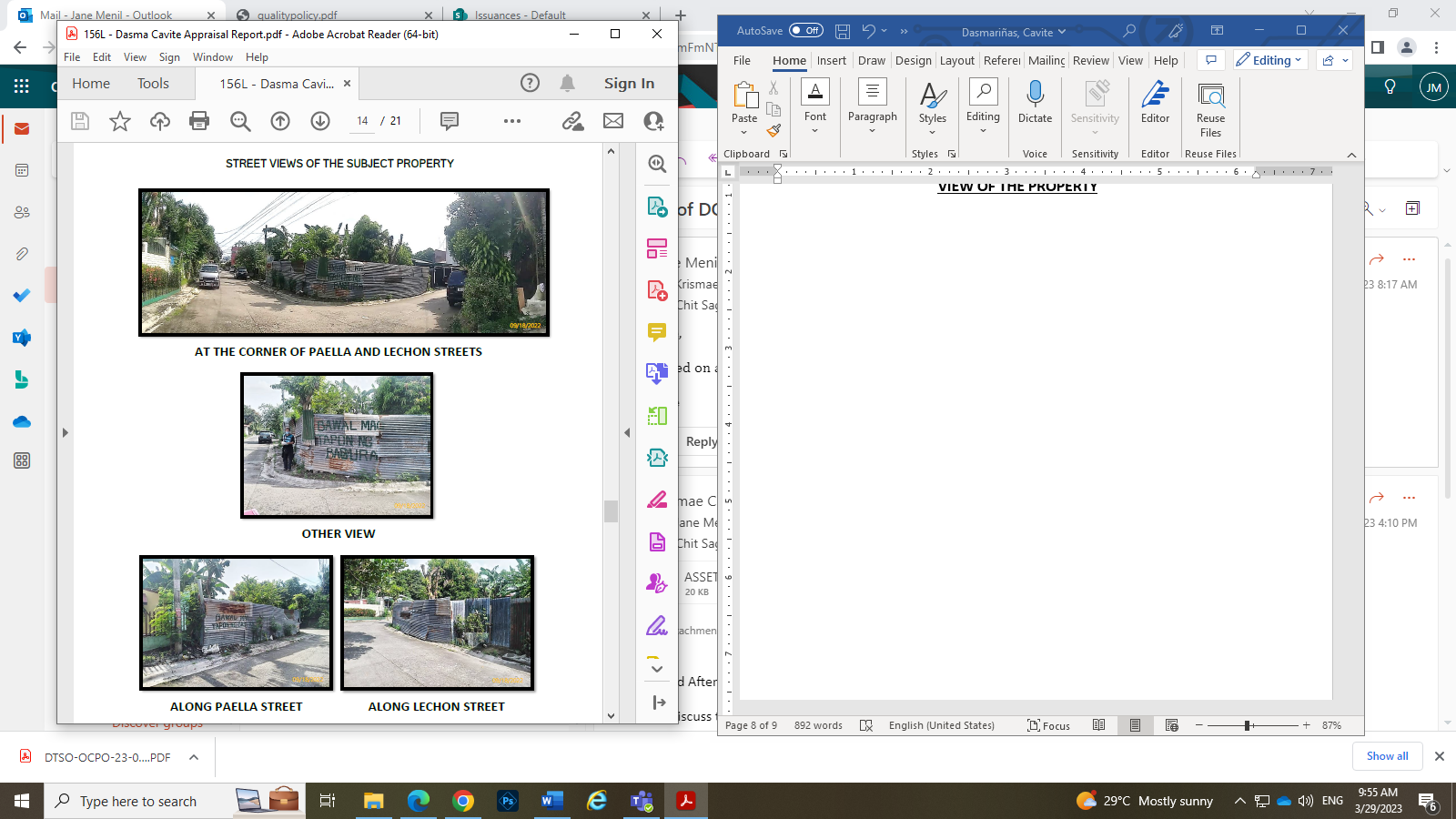 Lot Area – 163 sq.m. Base Price – Php1,170,000.00 Submission of Bid – June 7, 2023 at 10:00AMFor further details, call us at (02) 8817-6331; (02) 8818-8305